KLASA: 302-02/21-01/1URBROJ: 2186/03-02-21-17Cestica, 03.09.2021. godineTemeljem članka 28. Statuta Općine Cestica („Službeni vjesnik Varaždinske županije“ broj 13/21), Općinsko vijeće Općine Cestica na 3. sjednici održanoj 03.09.2021. donosi ZAKLJUČAKo usvajanju Plana razvoja Općine Cestica za razdoblje 2021 – 2027. godineČlanak 1.Usvaja se Plan razvoja Općine Cestica za razdoblje 2021 – 2027. godine, KLASA:302-02/21-01/1, URBROJ:378-21-16, od dana 23.08.2021. godine.Članak 2.Plan razvoja Općine Cestica za razdoblje 2021 – 2027. godine  iz članka 1. ovoga Zaključka nalazi se u prilogu i njegov je sastavni dio. Članak 3.Ovaj Zaključak stupa na snagu danom donošenja, a objaviti će se na službenim stranicama Općine Cestica.                            Predsjednik Općinskog vijeća:                                  Darko Majhen, mag.pol.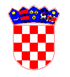   REPUBLIKA HRVATSKAVARAŽDINSKA ŽUPANIJA      OPĆINA CESTICA          Općinsko vijeće